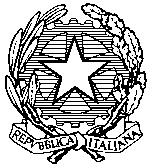 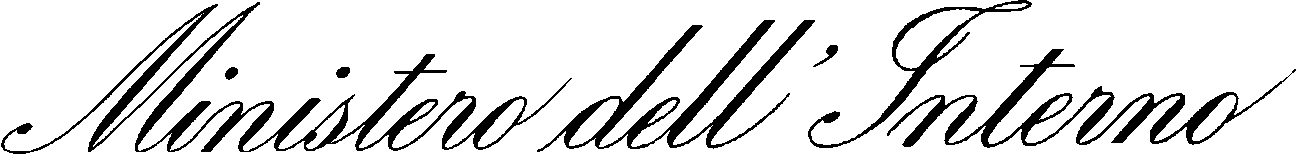 DIPARTIMENTO DELLA PUBBLICA SICUREZZAIspettorato assistenza, attività sociali, sportive e di supporto logistico al Dipartimento della pubblica sicurezzaServizio assistenza e attività socialiCap. 2585 – p.g. 1- BILANCIO DELLO STATOCONTRIBUTI ASSISTENZIALI IN FAVORE DEL PERSONALE DELLA POLIZIA DI STATO IN SERVIZIO, DI QUELLO CESSATO DAL SERVIZIO E DELLE LORO FAMIGLIEDecreto direttoriale n. 1/2024 dell’08/02/2024n. posizionedataimportomotivazione3euro 1.000,00contingenti difficoltà economiche4euro 1.000,00contingenti difficoltà economiche5euro 1.200,00decesso coniuge7euro 1.000,00contingenti difficoltà economiche8euro 1.000,00contingenti difficoltà economiche9euro 2.056,00spese di cura10euro 1.000,00contingenti difficoltà economiche11euro 1.200,00danni da eventi eccezionali12euro 2.220,00Spese di cura13euro 1.200,00Decesso coniuge14euro 1.183,00Spese di cura15euro 1.000,00contingenti difficoltà economiche16euro 1.000,00contingenti difficoltà economiche19euro 1.000,00contingenti difficoltà economiche21euro 1.281,00spese di cura23euro 1.200,00danni da eventi eccezionali26euro 1.284,00spese di cura27euro 1.137,00spese di cura28euro 1.000,00contingenti difficoltà economiche36euro 3.685,00spese di cura39euro 1.000,00contingenti difficoltà economiche43euro 1.000,00contingenti difficoltà economiche44euro 3.349,00spese di cura45euro 1.200,00Danni da eventi eccezionali46euro 1.000,00contingenti difficoltà economiche47euro 3.114,00Spese di cura49euro 1.000,00contingenti difficoltà economiche